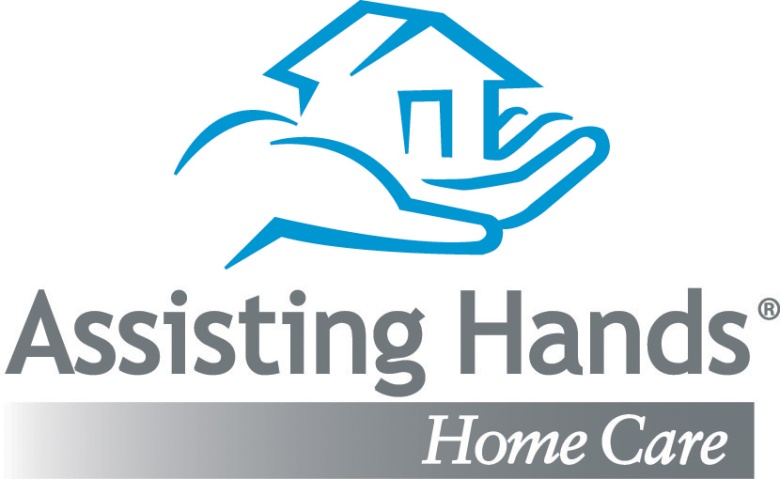 Telephony Number/ Clock In888-401-4109Portal / Internet Clock In (Must Have Location on)app.clearcareonline.com  Password: assistOffice Number630-305-9100After Hours Line 5PM-9AM630-322-9383(Only to be called for Emergencies)Important Emails:Mpavone@assistinghands.com – Agency ManagerKotero@assistinghands.com –Lead Care Manager/SchedulingSflom@assistinghands.com – Care Manager /SchedulingCaregiver Recruitment Number331-457-3390